国内外海洋热点（第9期）公众微信号：PKU-Ocean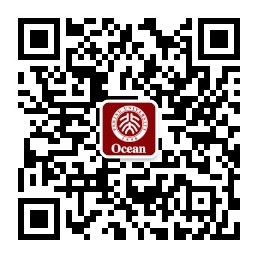 北京大学海洋研究院院办2015年10月30日目录一、	国内新闻	11.	国家海洋局局长王宏会见联合国教科文组织政府间海洋学委员会执秘	12.	我国13个海底地名获得国际海底地名分委会第28次会议通过	13.	中国海洋学会2015年学术会议暨海洋科学技术奖颁奖仪式在北京举行	14.	中国海洋学会第八次全国会员代表大会召开 陈连增当选为理事长	15.	北太平洋海洋科学组织中国计划科学委员会成立 焦念志和乔方利推选为联合主席	26.	“彩虹鱼”号南海4000米海试成功	27.	我国首座制造浮式存储再气化装置入坞	28.	我国首座深水大气田已稳定供气36亿立方米	29.	亚洲最大海上升压站在江苏响水近海完成安装	210.	江苏海域海岛无人机项目获国家测绘科技进步二等奖	311.	哈工大攻克AUV水下搭载对接技术	312.	国家海洋局海洋战略发展研究所与英国皇家国际事务研究所学者就海洋法问题举行学术座谈会	413.	国立台湾海洋大学召开东亚海洋环境与能源国际研讨会	414.	中国海洋大学与国家海洋局海洋咨询中心签署战略合作协议	4二、	国际新闻	51.	德国与冰岛将共建新港口发展北极航运	52.	UC Summit on Carbon and Climate Neutrality Seeks to Bend the Curve on Climate Change加州大学峰会寻求减缓气候变化	53.	UW: Bubble plumes off Washington, Oregon suggest warmer ocean may be releasing frozen methane华盛顿大学研究显示，海水升温或将融解释放海底甲烷气体	54.	NOCS: Methane bubbling off Svalbard is not a source of atmospheric greenhouse gas南安普顿大学研究表明，斯瓦尔巴群岛海面甲烷气泡非温室气体来源	65.	NOCS: Robot school opens to help address environmental challenges南安普顿国家海洋中心聚焦智能水下机器人，应对环境挑战	66.	Nature Communications：Study highlights climate threat to king penguins气候变暖威胁印度洋帝企鹅生存繁衍	77.	MAINE: Cod’s Continuing Decline Linked to Warming Gulf of Maine Waters缅因大学研究发现，缅因湾水域升温导致鳕鱼数量持续下降	78.	Scripps: California’s Fish Populations Are Declining斯克利普斯海洋研究所研究表明，加利福尼亚海流区鱼群正在锐减	7三、	中外合作	7中国海洋大学与英国欧洲海洋能中心签署合作谅解备忘录	8四、	海洋政策	8国家发改委印发《环渤海地区合作发展纲要》	8五、	海洋安全	81.	外交部：中国东海油气田开发活动无争议	82.	俄韩商定保持舰队间信任以和平利用亚太海洋空间	83.	俄北极军事基地完工	94.	外交部：就美军舰进入中国南沙群岛有关岛礁邻近海域答记者问	9附录：2014年度海洋科学技术奖获奖项目名单	10国内新闻国家海洋局局长王宏会见联合国教科文组织政府间海洋学委员会执秘2015-10-2310月23日，国家海洋局局长王宏在京会见联合国教科文组织政府间海洋学委员会（IOC）执秘弗拉基米尔·拉宾宁。双方就进一步加强在海洋气候变化、海洋生物多样性、海洋垃圾处理、海水酸化治理等海洋领域的沟通与合作进行了交流。 我国13个海底地名获得国际海底地名分委会第28次会议通过2015-10-28国际海底地名分委会第28次会议于2015年10月12-16日在巴西召开。会议主要审议了本年度包括我国在内等8个国家提交的72个海底地名提案。经分委会审议共有61个提案获得通过，其中包括我国提交的13个海底地名。这13个海底地名提案是麾肱海山、阿池海脊、张炳熹海岭、郑庭芳海山群、巩珍海丘群、苏洵海丘、苏辙海丘、苏轼海丘、达奚通海丘、茑萝海山、静好海山、天保海山、阳阿海脊。其中12个位于太平洋，1个位于印度洋。中国海洋学会2015年学术会议暨海洋科学技术奖颁奖仪式在北京举行2015-10-2710月26日-27日，中国海洋学会2015年学术会议暨海洋科学技术奖颁奖仪式在北京举行。此次会议主题为“‘一带一路’战略与海洋科技创新”。注：《2014年度海洋科学技术奖获奖项目名单》请详见附录中国海洋学会第八次全国会员代表大会召开 陈连增当选为理事长2015-10-2510月25日，中国海洋学会第八次全国会员代表大会在北京召开。国家海洋局党组成员、副局长陈连增当选为第八届理事会理事长。北太平洋海洋科学组织中国计划科学委员会成立 焦念志和乔方利推选为联合主席2015-10-2210月22日，记者从北太平洋海洋科学组织（PICES）第24届年会上获悉， PICES FUTURE-China计划科学委员会正式成立。中科院院士焦念志和国家海洋局第一海洋研究所研究员乔方利被推选为联合主席。PICES FUTURE-China计划将汇聚我国海洋研发领域科研力量，聚焦PICES FUTURE计划执行5年来的薄弱环节——人类活动对近岸生态系统影响，开展跨学科研究。“彩虹鱼”号南海4000米海试成功2015-10-29我国首台万米级无人潜水器、着陆器“彩虹鱼”号于9月26日——10月25日在南海成功完成4000米海试，这标志着中国人探秘“万米深渊”迈出了实质性的第一步。我国首座制造浮式存储再气化装置入坞2015-10-21惠生海洋工程有限公司10月21日宣布，由该公司承建的首座中国制造浮式存储再气化装置在江苏南通入坞。我国首座深水大气田已稳定供气36亿立方米2015-10-28国内首座海上深水大气田——荔湾3-1气田，自去年3月底投产以来，已向珠三角地区稳定供应36亿立方米天然气资源，这相当于1800万户三口之家一年的用气量。亚洲最大海上升压站在江苏响水近海完成安装2015-10-29近日，亚洲最大海上升压站——江苏响水近海风电场220千伏海上升压站在江苏响水近海完成安装，填补了我国海上风电升压站的行业空白。据悉，江苏响水近海风电场220千伏海上升压站是亚洲首座220千伏海上升压站，也是迄今亚洲规模最大的海上升压站。海上升压站是响水近海风电场的“心脏”，主要功能是汇总风电场各风电发电机输送的电流，并将电压升至110千伏或220千伏，然后传输到陆上集控中心并网。其特点是能让海上风电稳定地接入电网，对整个风电场起着电力传输、中转的重要作用。江苏海域海岛无人机项目获国家测绘科技进步二等奖2015-10-29近日，在中国测绘地理信息学会2015年度学术年会上，江苏省海域使用动态监视监测中心等5家单位承担的科技项目“海域海岛无人机监视监测技术体系与应用”获国家测绘局2015年度测绘科技进步二等奖。据悉，该项目构建了旋翼、固定翼、长航时等系列海洋监测无人机装备体系，实现了面向海岸带、海域及远海岛礁的机动、灵活监视监测，成功研发了海域海岛无人机数据获取、处理、远程传输一体化的集成技术。该项目还建立了海域海岛监视监测数据快速处理的技术方法和工艺流程，构建了业务化运行的海域动态监视监测系统，实现了对区域建设用海规划、权属、入驻企业的违法用海监测，海洋环境监测等海域动态管理的业务信息的空间化，并首次构建了多源异构、持续运行的海域动态监视监测核心数据库。哈工大攻克AUV水下搭载对接技术2015-10-28哈尔滨工程大学科研团队攻克AUV水下搭载对接技术，国家863计划项目“自治式潜器搭载对接技术研究”海试成功。该项目由来自哈工大船舶设计与建造技术研究所、水下机器人技术重点实验室、水声技术重点实验室、机电学院相关团队4支科研团队和中船重工702所，历经3年多时间进行协同技术攻关，取得了潜器自主寻的、导航、控制并最终准确进入预定海域水下回收装置的标志性成果。背景信息：AUV 水下对接技术是研究海底空间站和深海长期观测系统的基础技术之一。海底固定式空间站和深海长期观测系统是人类欲征服海洋空间, 预测地震、海底火山喷发，观测地壳变异、海洋物理、海洋化学等参数变化的大系统，通常由海底观测系统和水面支持平台组成。AUV 则是水面支持平台和海底固定式空间站、深海长期观测系统之间的物理连接纽带, 除了负责海底调查、数据传输、运输等使命任务外,还可以对海底固定式空间站和深海长期观测系统进行能源补充。在这种系统中,AUV 水下对接技术更显重要。AUV 水下对接技术也可以为将来的军事作战和无人水下作战平台提供技术基础。美国近期的反水雷计划中，已经开始研究通过鱼雷管发射和回收探测侦察型 AUV，研究的重点是 AUV 水下对接方法及传感器技术。国家海洋局海洋战略发展研究所与英国皇家国际事务研究所学者就海洋法问题举行学术座谈会2015-10-132015年10月13日，战略所在京接待英国皇家国际事务研究所（The Royal Institute of International Affairs Chatham House）亚洲项目和国际法项目研究人员，双方就我国在海洋法领域的履约情况举行了学术座谈会。双方学者还就南海仲裁案以及我国在海洋法领域的主要立场等问题展开讨论。国立台湾海洋大学召开东亚海洋环境与能源国际研讨会2015-10-17第七届东亚海洋环境与能源国际研讨会于10月15-17日在国立台湾海洋大学举行。东亚海洋环境与能源交流网路由台、日、韩与中国大陆学者组成，研讨会主题包含海洋与海岸环境、海洋能源、海洋工程、海洋数值模拟、海洋观测、海洋与海洋灾害、气候变迁等。中国海洋大学与国家海洋局海洋咨询中心签署战略合作协议2015-10-2310月23日下午，中国海洋大学与国家海洋局海洋咨询中心签署战略合作协议。双方将在科学研究、项目申报、人才培养和共建联合研究基地等方面建立长期的战略合作伙伴关系。国际新闻德国与冰岛将共建新港口发展北极航运2015-10-28据媒体报道，德国不来梅港务局公司与冰岛政府及冰岛工程技术公司签署了大深水港项目启动程序协议，将积极推进国际北极航运和石油天然气项目的发展。新港口将具有三项职能：北极石油天然气业务的基地港、穿越北极地带航运的集中地，以及石油海外项目和北极航运的服务港口。港口的选址位于冰岛的东北岸，预计在2030年前成为主要的北极海航线。UC Summit on Carbon and Climate Neutrality Seeks to Bend the Curve on Climate Change加州大学峰会寻求减缓气候变化2015-10-23University of California President Janet Napolitano, Gov. Jerry Brown, legislators, business leaders and UC’s top climate and energy experts will gather at UC San Diego's Scripps Institution of Oceanography for the UC Summit on Carbon and Climate Neutrality Oct. 26-27. The summit will explore UC’s groundbreaking research on climate change and deliver 10 scalable solutions for slowing climate change that can be applied to California, the nation and the world.UW: Bubble plumes off Washington, Oregon suggest warmer ocean may be releasing frozen methane华盛顿大学研究显示，海水升温或将融解释放海底甲烷气体2015-10-14Warming ocean temperatures a third of a mile below the surface, in a dark ocean in areas with little marine life, might attract scant attention. But this is precisely the depth where frozen pockets of methane 'ice' transition from a dormant solid to a powerful greenhouse gas. New University of Washington research suggests that subsurface warming could be causing more methane gas to bubble up off the Washington and Oregon coast.NOCS: Methane bubbling off Svalbard is not a source of atmospheric greenhouse gas南安普顿大学研究表明，斯瓦尔巴群岛海面甲烷气泡非温室气体来源2015-10-19Methane seeps from seafloor deposits near Svalbard release less ‘greenhouse gas’ into the atmosphere than other Arctic sites because ocean currents there form an effective barrier. This research, by scientists at the National Oceanography Centre (NOC) and the University of Southampton, was published this week in the Journal of Geophysical Research: Ocean.NOCS: Robot school opens to help address environmental challenges南安普顿国家海洋中心聚焦智能水下机器人，应对环境挑战2015-10-22The NOC component of the center will focus on innovative marine robotics and sensors, which can be used to address key scientific challenges, such as climate change, deep-sea exploration, and identification of biodiversity ‘hotspots’. The fleet of marine robots based at the NOC has recently developed into one of the most advanced in the world.【Related Info】August 20, 2015-The National Oceanography Centre began the latest in a series of ambitious marine robotic vehicle trials off the UK coast. Working in partnership with the World Wildlife Fund (WWF), NOC has deployed a submarine glider and an autonomous surface vehicle into the Celtic Deep area of the Celtic Sea.Nature Communications：Study highlights climate threat to king penguins气候变暖威胁印度洋帝企鹅生存繁衍2015-10-27Warmer sea temperatures are forcing Indian Ocean king penguins to travel further for food, cutting into their breeding season. A rise of one degree Celsius (1.8 degree Fahrenheit) in the ocean surface temperature shifts the birds' hunting ground about 130 kilometres (81 miles) southward, said a study in the journal Nature Communications.MAINE: Cod’s Continuing Decline Linked to Warming Gulf of Maine Waters缅因大学研究发现，缅因湾水域升温导致鳕鱼数量持续下降2015-10-29A team of marine scientists found that rising temperatures in the gulf decreased reproduction and increased mortality among the once-plentiful Atlantic cod, adding to the toll of many decades of overfishing.Scripps: California’s Fish Populations Are Declining斯克利普斯海洋研究所研究表明，加利福尼亚海流区鱼群正在锐减Researchers compared two independently collected data sets from the California Cooperative Oceanic Fisheries Investigations (CalCOFI) and power plant cooling water intakes (PPI) from five sites along the California coastline. The data shows that fish abundance from both studies has declined sharply since 1970, with a 72 percent decline in overall larval fish abundance in the CalCOFI data set and a 78 percent decline in fishes from the PPI sampling. 中外合作中国海洋大学与英国欧洲海洋能中心签署合作谅解备忘录2015-10-19在习近平主席对英国进行国事访问之际，在英国当地时间2015年10月19日，中国海洋大学工程学院院长史宏达教授在伦敦参加了第四届中英年度能源对话会，并与欧洲海洋能中心的代表共同签署了《关于中国海洋大学与英国欧洲海洋能中心的合作谅解备忘录》。备忘录的其他中方单位有青岛海洋科学与技术国家实验室、青岛松灵电力环保设备有限公司，英方合作伙伴还有爱丁堡大学。海洋政策国家发改委印发《环渤海地区合作发展纲要》2015-10-27日前，国家发改委印发《环渤海地区合作发展纲要》。《纲要》共分10章，重点提出6方面任务，包括协同推进交通、能源、水利、信息等跨区域重大基础设施建设，重点开展生态屏障建设、大气污染防治、近岸海域环境综合整治等工作。海洋安全外交部：中国东海油气田开发活动无争议2015-10-26外交部发言人华春莹近日在外交部例行记者会上表示，中国东海油气开发活动都是在无争议的中国管辖海域进行，不存在日本所谓“单方面开发”的问题。俄韩商定保持舰队间信任以和平利用亚太海洋空间2015-10-25　据俄罗斯“卫星”新闻网10月23日消息，俄罗斯国防部新闻与信息管理局海军发言人伊戈尔·德加洛上校表示，俄海军总司令维克托·奇尔科夫与韩国海军司令在会晤中商定，要将两国舰队间的信任保持在能够和平利用亚太海洋空间的水平。俄北极军事基地完工2015-10-28俄罗斯国防部长绍伊古近日宣布，俄罗斯在北极新西伯利亚群岛科捷利内岛的军事基地建设已经完工，将陆续在北极各处建立较小规模的基地，并于2018年前完成军队部署。2014年11月底，俄罗斯总统普京宣布要完善军力人员配置以及机构部署，并成立北方舰队联合战略指挥部。俄罗斯原本有西部军区、南方军区、中央军区以及东方军区4大军区，北方舰队联合战略指挥部正式运作后，隶属于俄罗斯总参谋部和国防部，地位相当于俄罗斯的第5个军区。外交部：就美军舰进入中国南沙群岛有关岛礁邻近海域答记者问2015-10-26外交部发言人陆慷10月27日就美国“拉森”号军舰进入中国南沙群岛有关岛礁邻近海域答记者问时说，美方军舰有关行为威胁中国主权和安全利益，危及岛礁人员及设施安全，损害地区和平稳定。中方对此表示强烈不满和坚决反对。相关信息：国防部：中国军队将采取一切措施应对南海威胁国家海洋局：海洋发展战略研究所研究员贾宇表示，中国对南沙群岛及其附近海域拥有无可争辩的主权。美方此举是一种违反国际法的蓄意挑衅，是“以航行自由之名，行炫耀武力之实”。日媒：日本共同社10月27日评论认为，奥巴马政府以9月中美首脑会谈为分水岭，把对华战略从“对话”转为“施压”。中美在南海这一“紧张之海”博弈的局面日渐清晰。附录：2014年度海洋科学技术奖获奖项目名单一等奖　　1. 渤海海洋生态环境监测集成技术系统　　2. 基于自主卫星的大洋渔场信息获取、服务及集成应用　　3. 我国近岸海域生态系统健康评价体系的建立及应用　　4. 干涉与极化合成孔径雷达海洋动力环境微波遥感技术　　5. 东海虾蟹类资源调查研究及其在渔业管理中的应用　　6. 甲壳素高附加值制品的技术创新与开发应用二等奖　　1. 海岸带区域综合承载力评估与决策技术集成及示范研究　　2. 东海区典型城市风暴潮灾害辅助决策系统研究与应用　　3. 珠江口咸潮数值预报技术研究及应用　　4. 略　　5. 多参数海洋化学仪器系统化测评技术研究　　6. 沿岸浑浊水体光学遥感探测技术及在渤黄海的业务应用　　7. 东北印度洋海洋多尺度变率及其气候效应研究　　8. 海岛适用的系列海水淡化技术装备　　9. 基于电磁感应的海冰厚度监测技术与系统研究　　10. 脊尾白虾种质资源与全人工繁育研究　　11. 我国三沙市南海诸岛底栖海藻区系分析　　12. 用柱状光生物反应器生产微藻饵料与再生能源　　13. 海洋趋磁细菌多样性及资源开发　　14. 条石鲷生殖调控及规模化生产技术的建立与应用　　15. 水产养殖虾蟹类病害防治的新途径及其免疫学基础　　16. 寒区海洋结构物动冰力关键技术研究与应用　　17. 北方鼠尾藻苗种规模化繁育关键技术研究　　18. 应对气候变化红树林移植及资源优化技术　　19. 象山港污染物控制及生态修复技术集成与示范　　20. 石斑鱼种业创新与产业化工程建设　　21. 台湾海峡及毗邻海域主要渔场重要渔业资源评价与利用　　22. 典型气候因子变化对海洋藻类影响机理研究优秀海洋科技图书　　1. 中国海岸工程进展　　2. 海洋资料浮标原理与工程　　3. 中国福建南部海洋鱼类图鉴　　4. 世界海洋政治边界　　5. 海洋强国兴衰史略（第二版）　　6. 海洋与近代中国